Справкапо первичному посещению МКОУ «Ирибская СОШ» с. Ириб, МО «Чародинский район» РДкуратором образовательного проекта «500+» директором МКОУ «Дусрахская СОШ» Магомедова М.Б.В рамках реализации образовательного проекта «Повышение качества образования в учреждениях с низкими образовательными результатами» (ШНОР) мною в качестве куратора была посещена МКОУ «Ирибская СОШ» с. Ириб. Целью посещения было знакомство с педагогическим коллективом и администрацией школы. А так же разработка плана действий, который позволит совместно со школьной рабочей группой образовательного учреждения определить стратегию по достижению улучшения образовательных результатов, спланировать мероприятия по определению рисковых профилей и организовать работу педагогов по их устранению. В целом осуществить профилактику рисков низких образовательных результатов. С другой стороны, стояла задача установить контакт и постараться создать атмосферу продуктивного, благоприятного сотрудничества для преодоления негативных внешних факторов, определивших степень сформированности управленческих механизмов.Администрация МКОУ «Ирибская СОШ» была настроена на взаимовыгодное сотрудничество, что облегчало поставленную задачу. Также я получил предложение организовать семинар с преподавателями школы по работе с интерактивным оборудованием.Мною были предложены ряд мер по комплексному сопровождению данной школы: работа адресных программ поддержки, создание экспертного сообщества, реализация модели консультирования педагогов школы.В первое посещение я провел следующую работу:Познакомился с администрацией и коллективом школы.Прошел с экскурсией по школе.Пересмотрел рисковые профили и обозначил векторы их устранения.Провел стартовую самодиагностику.Наметил план совместных мероприятий по реализации программы.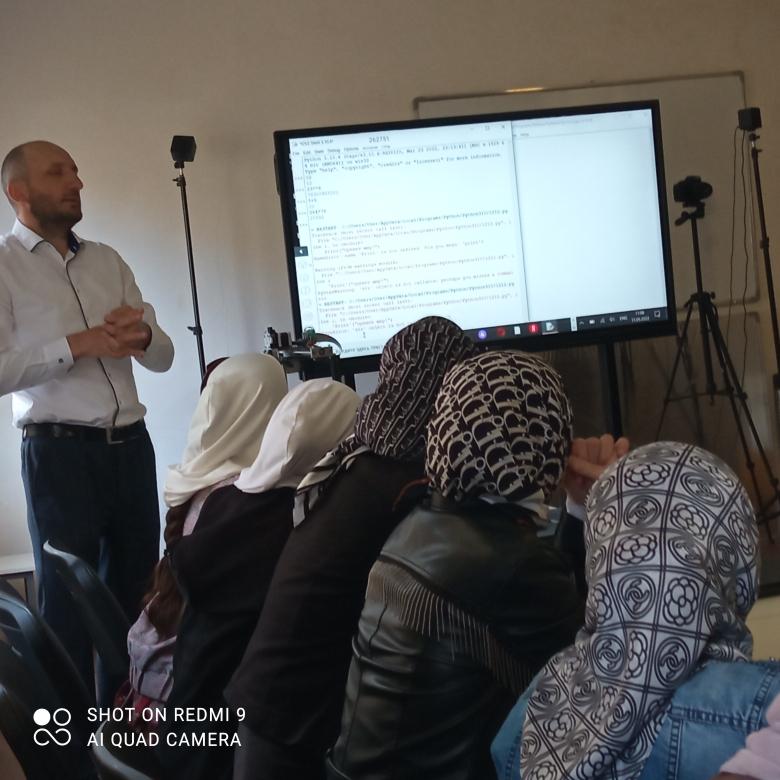 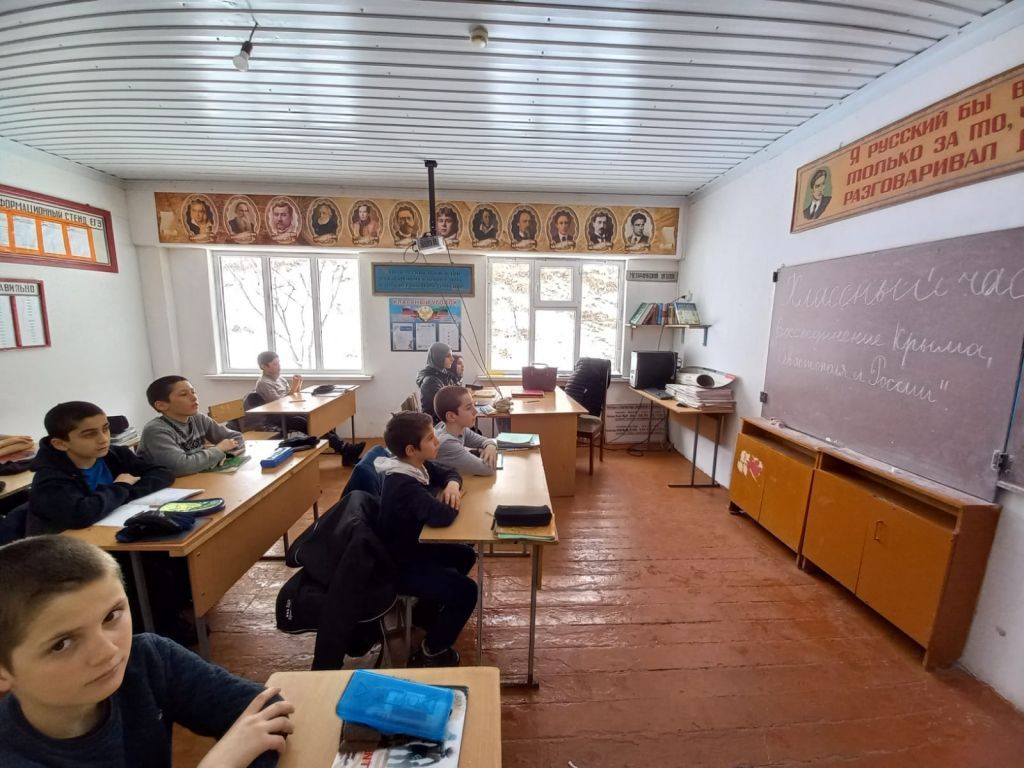 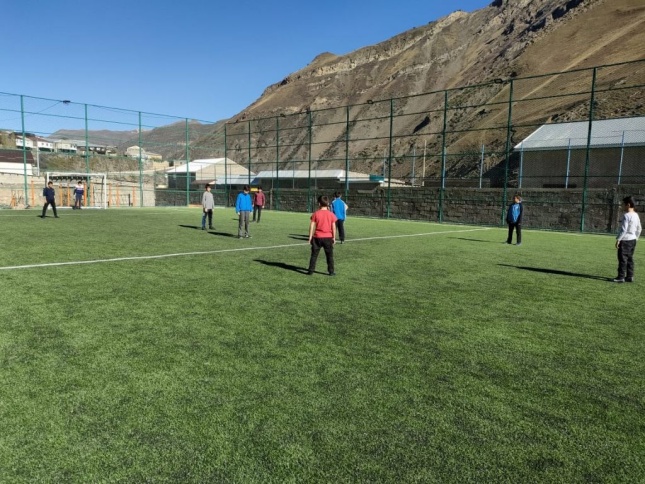 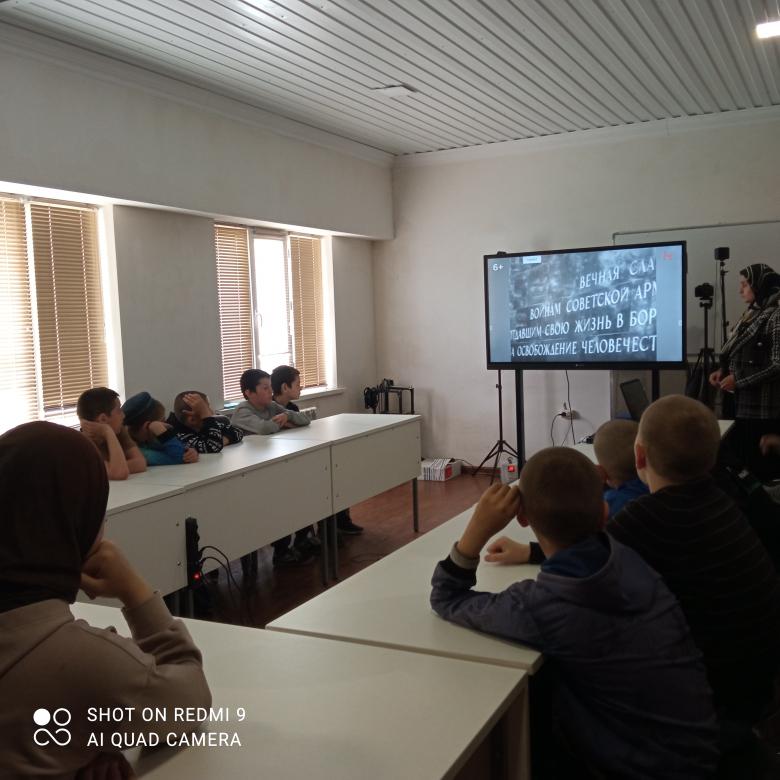 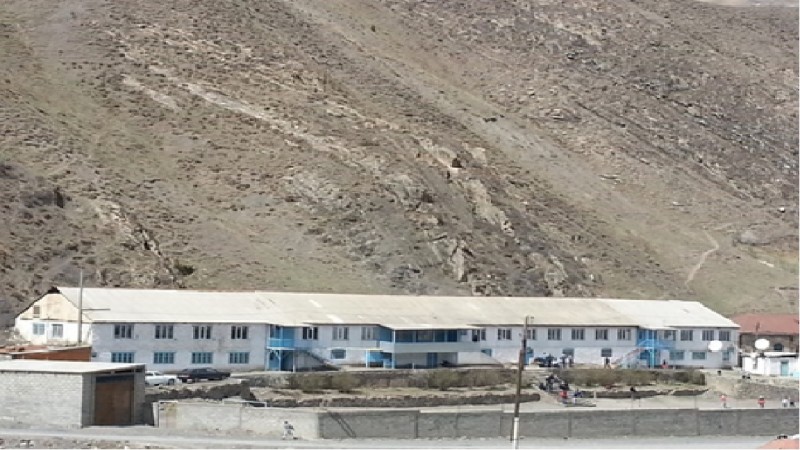 